The Commonwealth of MassachusettsExecutive Office of Health and Human ServicesDepartment of Public HealthBureau of Environmental HealthCommunity Sanitation Program67 Forest Street, Suite # 100Marlborough, MA 01752Phone: 617-695-7447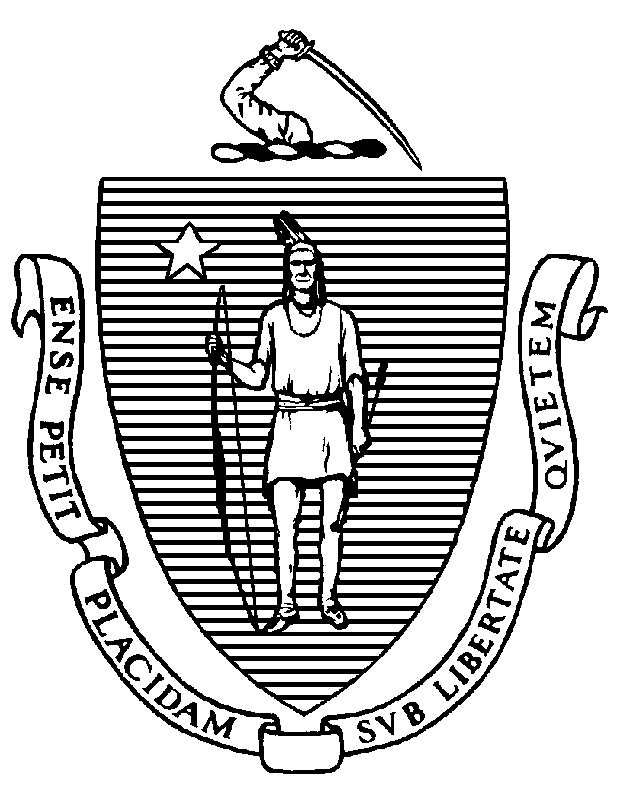 June 15, 2022Kristie Marchand, Superintendent MCI Framingham99 Loring DriveP.O. Box 9007Framingham, MA 01704			(electronic copy)Re: Facility Inspection – MCI FraminghamDear Superintendent Marchand:In accordance with M.G.L. c. 111, §§ 5, 20, and 21, as well as Massachusetts Department of Public Health (Department) Regulations 105 CMR 451.000: Minimum Health and Sanitation Standards and Inspection Procedures for Correctional Facilities; 105 CMR 480.000: Storage and Disposal of Infectious or Physically Dangerous Medical or Biological Waste (State Sanitary Code, Chapter VIII); 105 CMR 590.000: Minimum Sanitation Standards for Food Establishments (State Sanitary Code Chapter X); the 2013 Food Code; 105 CMR 500.000 Good Manufacturing Practices for Food; and 105 CMR 205.000 Minimum Standards Governing Medical Records and the Conduct of Physical Examinations in Correctional Facilities; the Department’s Community Sanitation Program (CSP) conducted an inspection of the MCI Framingham on May 24 and 25, 2022 accompanied by Michael Beland, Environmental Health and Safety Officer. Violations noted during the inspection are listed below including 107 repeat violations:Should you have any questions, please don’t hesitate to contact me.									Sincerely, 									Amy Medeiros									Environmental Health Inspector, CSP, BEHcc: 	Margaret R. Cooke, Commissioner, DPHNalina Narain, Director, BEH	Steven Hughes, Director, CSP, BEHMarylou Sudders, Secretary, Executive Office of Health and Human Services 		(electronic copy)	Carol A. Mici, Commissioner, DOC   						(electronic copy)Terrance Reidy, Secretary, EOPSS							(electronic copy)Timothy Gotovich, Director, Policy Development and Compliance Unit 		(electronic copy)Michael Beland, EHSO  								(electronic copy)Alexandra DePalo, Director, Framingham Department of Public Health 		(electronic copy)	Clerk, Massachusetts House of Representatives					(electronic copy)	Clerk, Massachusetts Senate							(electronic copy)HEALTH AND SAFETY VIOLATIONS(* indicates conditions documented on previous inspection reports)LobbyMale Bathroom # C141A	No Violations NotedFemale Bathroom # C133A	No Violations NotedJanitor’s ClosetUnable to Inspect – LockedArmory/Lock ShopUnable to Inspect – LockedProcessingUnable to Inspect – LockedOfficer’s AreaMuster Room # C111A	No Violations NotedOrientation Room   Unable to Inspect – In UseStaff Gym105 CMR 451.344*	Illumination in Habitable Areas: Light not functioning properly, 1 light outMale Locker Room # 124A105 CMR 451.123	Maintenance: Two lights out105 CMR 451.123	Maintenance: Debris on floor throughoutFemale Locker Room # 125A105 CMR 451.130*	Plumbing: Plumbing not maintained in good repair, bubbler out-of-order outside locker rooms105 CMR 451.117	Toilet Fixtures: Toilet fixture dirty in stall # 2105 CMR 451.123	Maintenance: Shower # 1 out-of-order105 CMR 451.123	Maintenance: Light out in shower # 2Mail Room # 116A	No Violations NotedTool Control # 127A	No Violations NotedOffice # C119A	No Violations NotedComputer Room 	No Violations NotedLower Control	No Violations NotedInner ControlJanitor’s Closet	No Violations NotedBathroom 	No Violations NotedAdmissionsBathroom # 103A (outside of Admissions)105 CMR 451.117	Toilet Fixtures: Toilet fixture dirtyStorage Room # C104A105 CMR 451.353	Interior Maintenance: Light shield not securedProperty # C106A	No Violations NotedStaff Bathroom # 106AUnable to Inspect – LockedFinger Print Room # C148A	No Violations NotedStorage Room # 107A	Unable to Inspect – LockedMental Health # 108A105 CMR 451.353	Interior Maintenance: Ceiling tiles water stainedMedical Room # 109A	No Violations NotedHolding Cell # 105A	No Violations NotedInmate Shower # 110A105 CMR 451.123	Maintenance: Floor paint damagedInmate Shower # 111A105 CMR 451.123	Maintenance: Floor paint damagedRoom # 136A	No Violations NotedControl Room # 112A 	No Violations NotedSearch Room # 115A and 116A	No Violations NotedSearch Room # 117	No Violations NotedHolding Cells105 CMR 451.124*	Water Supply: Insufficient cold water supply in quantity and pressure at handwash sink in cell # 117105 CMR 451.117	Toilet Fixtures: Toilet fixture dirty in cell # 120Officer’s Room # C108A	No Violations NotedVisiting AreaJanitor’s Closet # 139A	No Violations NotedAttorney Rooms	No Violations NotedInmate Bathroom # C138A	No Violations NotedCommon Area	No Violations NotedFemale Bathroom # C143A	No Violations NotedMale Bathroom # C142A	No Violations NotedVisitation Play Area # 133A	No Violations NotedSearch Room #129AUnable to Inspect – LockedSmith Food Service # 173Unable to Inspect – Not UsedSmith HallwayOld Smith Dining Hall Room # 172-1Unable to Inspect – In UseOfficer’s Room # C174105 CMR 451.340*	Illumination: Insufficient lighting, 1 light outOffice # C136Unable to Inspect – In UseSmith Clinic	No Violations NotedStaff Bathroom # C131	No Violations NotedJanitor’s Closet # C102	No Violations NotedStaff Bathroom # C154	No Violations NotedMulti-Purpose Room # 1	No Violations NotedMulti-Purpose Room # 2	No Violations NotedMulti-Purpose Room # 3	No Violations NotedRoom # C158	No Violations NotedATU EastTrapChemical Closet # C129	No Violations NotedDay Room # C130	No Violations NotedMedical Equipment Storage RoomUnable to Inspect – LockedOffice # C125	No Violations NotedCell BlockCommon Area	No Violations NotedUnit Sergeant’s Office # 123Unable to Inspect – LockedCO’s Office #C124	No Violations NotedLower Level Janitor’s Closet	No Violations NotedLower Level Showers		Unable to Inspect shower # 114 – Not Used105 CMR 451.123	Maintenance: Floor paint damaged in shower # 115105 CMR 451.123*	Maintenance: Dead drain flies on ceiling in shower # 115105 CMR 451.123*	Maintenance: Soap scum on walls in shower # 115105 CMR 451.123	Maintenance: Wall board separating from wall in shower # 116105 CMR 451.123	Maintenance: Shower curtain damaged in shower # 116105 CMR 451.123*	Maintenance: Floor paint damaged in shower # 116105 CMR 451.123*	Maintenance: Paint damage on light fixture in shower # 116105 CMR 451.123*	Maintenance: Door rusted in shower # 116Upper Level Janitor’s Closet 	No Violations NotedUpper Level Showers 105 CMR 451.123*	Maintenance: Floor paint damaged in shower # 210, 211, and 212105 CMR 451.123*	Maintenance: Paint damage on light fixture in shower # 211105 CMR 451.123*	Maintenance: Door frame rusted in shower # 210, 211, and 212105 CMR 451.123*	Maintenance: Door rusted in shower # 210, 211, and 212105 CMR 451.123*	Maintenance: Ceiling vent rusted in shower # 210, 211, and 212105 CMR 451.123*	Maintenance: Caulking moldy in shower # 211105 CMR 451.123	Maintenance: Wall board separating from wall in shower # 212105 CMR 451.123*	Maintenance: Mold on ceiling in shower # 212105 CMR 451.123*	Maintenance: Ceiling vent dusty in shower # 212Cells105 CMR 451.353	Interior Maintenance: Ceiling paint damaged in cell # 118 and 120ATU WestUnable to Inspect – Under ConstructionNew LineTrapCPO’s Office # 157Unable to Inspect – LockedStorage Room # C155	No Violations NotedDay Room # C153105 CMR 451.353	Interior Maintenance: Ceiling tiles water stainedCell BlockBreak Room # C161	No Violations NotedLower Level Janitor’s Closet	No Violations NotedLower Level Showers		105 CMR 451.123	Maintenance: Wall board separating from wall in shower # 149105 CMR 451.123*	Maintenance: Paint damage on light fixture in shower # 149105 CMR 451.123*	Maintenance: Door rusted in shower # 149105 CMR 451.123*	Maintenance: Ceiling vent rusted in shower # 149105 CMR 451.123*	Maintenance: Door frame rusted in shower # 149 and 150105 CMR 451.123*	Maintenance: Floor paint damaged in shower # 149 and 150105 CMR 451.123*	Maintenance: Ceiling access panel cover rusted in shower # 150105 CMR 451.123*	Maintenance: Door window broken in shower # 151105 CMR 451.123*	Maintenance: Bench paint damaged in shower # 151Upper Level Janitor’s Closet 	No Violations NotedStorage Room # 265	No Violations NotedUpper Level Showers		Unable to Inspect Shower # 228 – In Use105 CMR 451.123	Maintenance: Floor paint damaged in shower # 229105 CMR 451.123	Maintenance: Ceiling vent rusted in shower # 229105 CMR 451.123	Maintenance: Caulking moldy in shower # 230105 CMR 451.123*	Maintenance: Floor paint damaged in shower # 230105 CMR 451.123*	Maintenance: Ceiling vent rusted in shower # 230105 CMR 451.123*	Maintenance: Door rusted in shower # 230Cells	No Violations NotedNorthTrapSearch Room # 108Unable to Inspect – LockedAttorney’s Interview Room # C105Unable to Inspect – LockedOffice # 106Unable to Inspect – LockedRoom # 109	No Violations NotedCell Block105 CMR 451.353*	Interior Maintenance: Ceiling left unfinished105 CMR 451.353	Interior Maintenance: Ceiling damaged105 CMR 451.350	Structural Maintenance: Ceiling leakingStorage Room 	No Violations NotedOfficer’s Office105 CMR 451.340*	Illumination: Insufficient lighting, light outMedical RoomUnable to Inspect – LockedLower Level Janitor’s Closet	No Violations NotedLower Level Showers 		105 CMR 451.123*	Maintenance: Caulking moldy in shower # 112105 CMR 451.123	Maintenance: Caulking moldy in shower # 113105 CMR 451.123	Maintenance: Door frame rusted in shower # 113105 CMR 451.123*	Maintenance: Bench paint damaged in shower # 114Upper Level Janitor’s Closet105 CMR 451.344*	Illumination in Habitable Areas: Light not functioning properly, light outUpper Level Showers105 CMR 451.123*	Maintenance: Caulking moldy in shower # 206 105 CMR 451.123*	Maintenance: Ceiling vent dusty in shower # 206 and 207105 CMR 451.130	Hot Water: Shower water temperature recorded at 920F in shower # 207105 CMR 451.123*	Maintenance: Ceiling vent rusted in shower # 206, 207, and 208105 CMR 451.123*	Maintenance: Door frame rusted in shower # 206 and 208105 CMR 451.123	Maintenance: Light out in shower # 208105 CMR 451.123*	Maintenance: Caulking moldy in shower # 208Storage Room # 226Unable to Inspect – LockedCells 				 105 CMR 451.353		Interior Maintenance: Wall vent blocked in cell # 205 and 2212nd FLOOR OFFICE AREAFemale Bathroom # C210A	No Violations NotedMale Bathroom # C211A	No Violations NotedJanitor’s Closet # C237A	No Violations NotedRoom # 205AUnable to Inspect – LockedRoom # 208AUnable to Inspect – LockedRoom # 207A	No Violations NotedRecords Area	No Violations NotedBreak Room # C218A	No Violations NotedDeputy of Re-Entry	No Violations NotedHSU BUILDING 2nd FloorRTUUnable to Inspect – LockedMedical 105 CMR 451.350*	Structural Maintenance: Window brokenOptometry OfficeUnable to Inspect – LockedCatch the Hope Office	No Violations NotedCPO’s Office	No Violations NotedClinician’s Office & Bathroom105 CMR 451.126	Hot Water: Hot water temperature recorded at 1430F at handwash sinkJanitor’s Closet	No Violations NotedDay Room  	No Violations NotedKitchen				No Violations NotedOfficer’s Station	No Violations NotedT.V. Room  105 CMR 451.353	Interior Maintenance: Floor tiles missingCells105 CMR 451.353*	Interior Maintenance: Ceiling tile supports damaged in cell # 205105 CMR 451.353*	Interior Maintenance: Ceiling tiles damaged in cell # 214, 215, and 216105 CMR 451.353	Interior Maintenance: Ceiling tiles damaged in cell # 218 and 219105 CMR 451.353*	Interior Maintenance: Ceiling tile containing old light fixture not secured to ceiling in cell # 219Storage Closet (end of Hallway)Unable to Inspect – LockedStorage Closet (with Slop Sink)   Unable to Inspect – LockedMeeting Room	No Violations NotedShowers Unable to Inspect – In Use1st Floor105 CMR 451.353*	Interior Maintenance: Ceiling tiles water damaged in lobby closest to Infirmary entrywayMedical Records 	No Violations NotedBreak Room  105 CMR 451.130	Plumbing: Plumbing not maintained in good repair, faucet loose at handwash sinkOffice (Medical Waste Log)	No Violations NotedPharmacyUnable to Inspect – LockedPharmacy BathroomUnable to Inspect – ClosedSupply Room # 12	No Violations NotedSupply Room Bathroom105 CMR 451.126	Hot Water: Hot water temperature recorded at 1430F at handwash sinkHealth Services AdministrationUnable to Inspect – LockedInfirmary CO’s Office	No Violations NotedCO’s Office Bathroom	No Violations NotedBiohazard Room105 CMR 451.353*	Interior Maintenance: Ceiling water damagedMental Health Interview Room/Search Room	No Violations NotedShower Room			Unable to Inspect Tub and Shower # 1 – Not Used105 CMR 451.123	Maintenance: Wall vent damaged in shower # 2105 CMR 451.123*	Maintenance: Wall vent damaged in shower # 3105 CMR 451.123	Maintenance: Soap scum on floor in shower # 3105 CMR 451.353*	Interior Maintenance: Floor tiles missing near floor drainDoctor’s Office Unable to Inspect – In UseNurse’s Station	No Violations NotedMedical Cells105 CMR 451.322*	Cell Size: Inadequate floor space in dorm rooms105 CMR 451.353*	Interior Maintenance: Light fixture rusted in cell # 111Storage Room (end of hall)Unable to Inspect – LockedSlop Sink/Storage (end of hall)Unable to Inspect – LockedClinical AreaTreatment Room # 10105 CMR 451.353*	Interior Maintenance: Floor tiles missing RN Clinic # 11	No Violations NotedTreatment Room # 9	No Violations NotedTreatment Room # 8No Violations Noted Lab # 7	No Violations NotedTreatment Room # 6105 CMR 451.344	Illumination in Habitable Areas: Light not functioning properly, 1 light outTrauma Room # 4	No Violations NotedDental Room # 2Unable to Inspect – LockedX-Ray Room # 1No Violations Noted Waiting AreaNo Violations Noted Staff Bathroom # 3No Violations Noted Inmate Bathroom # 5No Violations Noted COTTAGES				Unable to Inspect the Algon, Town Line, and Pioneer Buildings – ClosedLaurel Building Control				No Violations Noted Control Bathroom				No Violations Noted Common Area105 CMR 451.353*	Interior Maintenance: Ceiling paint damaged above fireplace mantleKitchen Area				No Violations Noted Refrigerator Room  				No Violations Noted Handicapped Bathroom (A)105 CMR 451.126	Hot Water: Hot water temperature recorded at 820F at handwash sinkSlop Sink Room (A)  	No Violations NotedShower Room (A & B)105 CMR 451.123*	Maintenance: Caulking damaged in shower # 1, 2, and 3105 CMR 451.123*	Maintenance: Baseboard damaged in shower # 2 and 3105 CMR 451.130	Hot Water: Shower water temperature recorded at 1200FCells (A)				No Violations Noted Cells (B)				No Violations Noted Shower Room (B & C)105 CMR 451.123*	Maintenance: Baseboard damaged in shower # 1105 CMR 451.123	Maintenance: Baseboard damaged in shower # 2105 CMR 451.123*	Maintenance: Caulking damaged in shower # 1, 2, and 3Utility Closet (C)				No Violations Noted Caustic Closet (C)	No Violations NotedCells (C)105 CMR 451.353*	Interior Maintenance: Tape on ceiling tile supports in cell # 27MODULAR BUIDING	Unable to Inspect - Closed BREWSTER 1	Unable to Inspect - Closed BREWSTER 2	Unable to Inspect - Closed OLD ADMINISTRATION BUILDINGLobbyJanitor’s Closet # A101 & A103	No Violations NotedCloset # A105 		Unable to Inspect – LockedGarden Tool Crib # A107	Unable to Inspect – LockedStorage Closet # A108	No Violations NotedWork Office Tool Crib # A106	Unable to Inspect – LockedStorage Closet # A102	Unable to Inspect – LockedStorage Closet # A104	Unable to Inspect – LockedOfficer’s Room # A110	No Violations NotedPeer Support # A109	No Violations NotedA CorridorEntrance 	No Violations NotedOffice # A112105 CMR 451.350*	Structural Maintenance: Windowpanes crackedFire Equipment Room and Bathroom # A111	No Violations NotedNEADS Program Room # A114105 CMR 451.350*	Structural Maintenance: One windowpane crackedPre-Release Office & Bathroom (New Horizons) # A116 & A118	No Violations NotedInmate Bathroom # A120	No Violations NotedB CorridorClassroom # B122	No Violations NotedRecreational Area & Weight Room # B115105 CMR 451.353	Interior Maintenance: Ceiling damaged in Weight RoomStaff Bathroom # B117105 CMR 451.126*	Hot Water: Hot water temperature recorded at 770F at handwash sinkSlop Sink	No Violations NotedGym # B119	No Violations NotedOffices	No Violations NotedOperations # B125, B127 & B129105 CMR 451.353	Interior Maintenance: Ceiling tiles missing in Operations # B129Operations Bathroom (in # B129)105 CMR 451.123	Maintenance: Ceiling paint damagedChapel # B134	No Violations NotedC CorridorInner Perimeter Security105 CMR 451.353*	Interior Maintenance: Floor tiles damaged Staff Bathroom	No Violations NotedRoom # C135	No Violations NotedCulinary ArtsThe following Food Code violations listed in BOLD were observed to be corrected on-site.KitchenFC 4-501.11(A)*	Maintenance and Operation, Equipment: Equipment not maintained in a state of good repair, refrigerator # 2 out-of-orderFC 4-903-11(A)(2)	Protection of Clean Items, Storing: Utensils not stored in an area where they are protected from contamination, baking pan observed sitting on top of trash canFC 3-307.11 	Protection from Contamination After Receiving: Miscellaneous Sources of Contamination, scoop stored in flour bagStaff Dining Room  	No Violations NotedDry Storage Room	No Violations NotedMain Serving RoomThe following Food Code violations listed in BOLD were observed to be corrected on-site.Inmate Dining Room	Unable to Inspect – Not UsedJanitor’s Closet	Unable to Inspect – Not UsedTrue Refrigerator	No Violations NotedServing Line	Unable to Inspect – Not UsedMechanical Warewashing RoomFC 4-501.15	Maintenance and Operation; Equipment: Warewashing machine not operating in accordance with manufacturer's instructions, wash, rinse and sanitize temperature probes not functioning properlyStore Room	No Violations NotedBathroom	No Violations NotedD CorridorCosmetology # D141, D143, & D145	Unable to Inspect – LockedCosmetology BathroomUnable to Inspect – LockedClassrooms	No Violations NotedOffices	No Violations NotedPsychology CorridorHallway105 CMR 451.353*	Interior Maintenance: Ceiling paint damagedBathroom # D169Unable to Inspect – In UseOffices	No Violations Noted2nd FLOORIntensive Treatment UnitCO’s Office	No Violations NotedShower Room # 1105 CMR 451.123	Maintenance: Floor damaged in shower # 1 and 2105 CMR 451.123	Maintenance: Baseboard damaged in shower # 1 and 2Cells	No Violations NotedNurse’s Station # 203Unable to Inspect – LockedNurse’s BathroomUnable to Inspect – LockedShower Room # 2 		Unable to Inspect shower # 2 – Not Used105 CMR 451.123*	Maintenance: Soap scum on walls and floor in shower # 1105 CMR 451.123*	Maintenance: Soap scum on door in shower # 1105 CMR 451.123*	Maintenance: Floor damaged in shower # 1Multi-Purpose Room  	No Violations NotedInmate Day Room	No Violations NotedStaff Bathroom # 202105 CMR 451.126*	Hot Water: Hot water temperature recorded at 780F at handwash sinkAdministration Office # 209	No Violations NotedMental Health # 208A	No Violations NotedBreak Room # 207	No Violations NotedProgram Room # 204	No Violations NotedSpecial Housing Office # 206	No Violations NotedProgram 2 # 205	No Violations NotedParole	No Violations NotedParole Bathroom	No Violations NotedParole Offices # 9-16	No Violations NotedKitchenette # 210	No Violations NotedOffice # 209	No Violations NotedEducationClassrooms105 CMR 451.353*	Interior Maintenance: Ceiling tiles not secured to ceiling in Classroom # 213105 CMR 451.353*	Interior Maintenance: Ceiling tiles missing and damaged in Classroom # 214Staff Bathroom # 218Unable to Inspect – LockedJanitor’s Closet # 221	No Violations NotedYoung Mothers # 222	Unable to Inspect – Under ConstructionBathroom (in # 222)Unable to Inspect – Under ConstructionStorage (in # 222)Unable to Inspect – Under ConstructionIndustries # 224105 CMR 451.353*	Interior Maintenance: Wall paint damagedStaff Industries Bathroom	No Violations NotedInmate Industries Bathroom	No Violations NotedBubbler (outside of Bathroom)	No Violations NotedOffices/Break Room # 223	No Violations NotedBathroom # 212	No Violations NotedClassrooms A-F	No Violations NotedLaw Library # 226	No Violations NotedLibrary # 228	No Violations NotedOffice # 225	No Violations NotedOffice # 232	Unable to Inspect – Not Used Staff Bathroom # 231	No Violations Noted3rd FLOOR	ChapelUnable to Inspect – Not UsedBASEMENT Hallway	No Violations NotedLaundry Area 	No Violations NotedProperty	No Violations NotedBathroom (in Property)105 CMR 451.353*	Interior Maintenance: Ceiling tiles missing outside bathroom105 CMR 451.123*	Maintenance: Ceiling tiles water damagedCentral KitchenThe following Food Code violations listed in BOLD were observed to be corrected on-site.Officer’s AreaInmate’s Bathroom	No Violations NotedStaff Bathroom				No Violations NotedOutside Dumpster Area	No Violations NotedKitchen AreaHandwash SinkNo Violations Noted3-Compartment Sink	No Violations NotedDumb Waiters	No Violations NotedPrep AreaFC 4-501.11(A)*	Maintenance and Operation, Equipment: Equipment not maintained in a state of good repair, 1 kettle out-of-orderFC 4-501.11(A)*	Maintenance and Operation, Equipment: Equipment not maintained in a state of good repair, 1 oven unit out-of-orderFC 4-501.11(A)*	Maintenance and Operation, Equipment: Equipment not maintained in a state of good repair, 2 warmer units out-of-orderFC 3-304.12(F) 	Protection from Contamination After Receiving: In-Use Utensils, Between-Use Storage, utensils stored in sanitizer bucketBroom Storage AreaFC 6-201.16(A)*	Design, Construction, and Installation; Cleanability: Wall covering not easily 	cleanable, wall paint damagedFC 6-201.16(A)*	Design, Construction, and Installation; Cleanability: Ceiling covering not easily 	cleanable, ceiling paint damaged on duct workFC 6-201.11*	Design, Construction, and Installation; Cleanability: Floor not smooth and easily cleanable, floor damagedFC 6-501.12(A)*	Maintenance and Operation; Cleaning: Facility not cleaned properly, standing water on floorSlop Bucket RefrigeratorFC 4-501.11(A)*	Maintenance and Operation, Equipment: Equipment not maintained in a state of good repair, walk-in refrigerator door dragging on floorDry/Baking StorageFC 6-501.11*	Maintenance and Operation; Repairing: Facility not in good repair, ceiling paint damagedRefrigerator Unit # 5FC 4-501.11(B)*	Maintenance and Operation, Equipment: Equipment components not maintained in a state of good repair, refrigerator gaskets damagedFC 4-501.11(B)	Maintenance and Operation, Equipment: Equipment components not maintained is a state of good repair refrigerator gaskets dirtyFC 6-501.12(A)	Maintenance and Operation; Premises, Structure, Attachments, and Fixtures - Methods: Facility not cleaned as often as necessary, louvers on wall fan near Refrigerator Unit # 5 dirty FC 6-501.111	Maintenance and Operation; Premises, Structure, Attachments, and Fixtures - Methods: Premises not maintained free of insects, cockroach observedFreezer Unit # 6	No Violations Noted2-Compartment SinksFC 5-205.15(B)	Plumbing System; Operation and Maintenance: Plumbing system not maintained in good repair, cold water not working at 2-compartment sink # 1 and 2Pots and Pans Back Room Storage AreaFC 6-501.11*	Maintenance and Operation; Repairing: Facility not in good repair, floor paint damagedFC 3-305.12(I)	Preventing Contamination from the Premises; Food Storage: Food stored in other sources of contamination, bag of ice stored in ice machineBack HallwayPaper Goods ClosetNo Violations NotedWater StorageUnable to Inspect – LockedWalk-In FreezerFC 4-501.11(A)	Maintenance and Operation, Equipment: Equipment not maintained in a state of good repair, ice build-up around door frameFC 4-501.11(A)	Maintenance and Operation, Equipment: Equipment not maintained in a state of good repair, door damagedWalk-In RefrigeratorFC 3-501.17(A) 	Limitation of Growth of Organisms of Public Health Concern, Temperature and Time Control: Refrigerated time/temperature control for safety food prepared on site not clearly marked indicating the date or day by which the food shall be consumed or discardedPf, portioned out yogurt cups were not datedBack Door Area (by Cooling Units)FC 6-202.15(A)(3)*	Design, Construction, and Installation; Functionality: Bottom of exterior door not tight-fittingFC 6-501.11	Maintenance and Operation; Premises, Structure, Attachments, and Fixtures - Methods: Facility not in good repair, lights not working, light outFC 6-501.11	Maintenance and Operation; Premises, Structure, Attachments, and Fixtures - Methods: Facility not in good repair, ceiling tiles missingDry Storage Room	No Violations NotedFood Manager’s OfficeFC 4-501.11(B)	Maintenance and Operation, Equipment: Equipment components not maintained is a state of good repair refrigerator gaskets dirty FC 4-501.11(B)	Maintenance and Operation, Equipment: Equipment components not maintained is a state of good repair, refrigerator gaskets damagedSpice Closet	No Violations NotedFood Closet	No Violations NotedFood Manager’s Bathroom	No Violations NotedCloset (near Bathroom)	No Violations NotedPOWER PLANT BUILDING # 3Bathroom	No Violations NotedBreak Room				No Violations NotedMAINTENANCE BUILDING # 4Main Area	No Violations NotedDirector of Engineering’s Office & BathroomUnable to Inspect – LockedTool Crib	No Violations NotedPaint RoomUnable to Inspect – LockedInmate Break RoomUnable to Inspect – Under ConstructionInmate Bathroom	No Violations NotedStaff Bathroom105 CMR 451.123	Maintenance: Sink dirtyBreak Room105 CMR 451.200*	Food Storage, Preparation and Service: Food preparation not in compliance with          105 CMR 590.000, interior of microwave oven dirty 105 CMR 451.200*	Food Storage, Preparation and Service: Food storage not in compliance with                105 CMR 590.000, freezer dirty105 CMR 451.200	Food Storage, Preparation and Service: Food storage not in compliance with                105 CMR 590.000, refrigerator dirty105 CMR 451.353	Interior Maintenance: Ceiling tiles missingVehicle Trap	No Violations NotedObservations and Recommendations The inmate population was 179 at the time of inspection.The Smith Food Service area had been taken off-line in August 2019 and was not in use at the time of inspection. The ATU West, Modular Building, Brewster 1 and 2, Algon Building, Town Line Building, and Pioneer Building were unoccupied and not in use at the time of inspection.This facility does not comply with the Department’s Regulations cited above. In accordance with 105 CMR 451.404, please submit a plan of correction within 10 working days of receipt of this notice, indicating the specific corrective steps to be taken, a timetable for such steps, and the date by which correction will be achieved. The plan should be signed by the Superintendent or Administrator and submitted to my attention, at the address listed above.To review the specific regulatory requirements please visit our website at www.mass.gov/dph/dcs and click on "Correctional Facilities" (available in both PDF and RTF formats).To review the Food Establishment Regulations or download a copy, please visit the Food Protection website at www.mass.gov/dph/fpp and click on "Retail food". Then under DPH Regulations and FDA Code click "Merged Food Code" or "105 CMR 590.000 - State Sanitary Code Chapter X - Minimum Sanitation Standards for Food Establishments".To review the Labeling regulations please visit the Food Protection website at www.mass.gov/dph/fpp and click on “Food Protection Program regulations”. Then under Food Processing click “105 CMR 500.000: Good Manufacturing Practices for Food”.This inspection report is signed and certified under the pains and penalties of perjury.								Sincerely,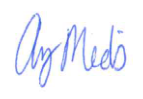 								Amy Medeiros													Environmental Health Inspector, CSP, BEH